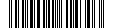 В целях оказания помощи в профессиональной ориентации обучающимся                          8-11-х классов общеобразовательных организаций ЗАТО Северск и развития общественной инициативы

ПОСТАНОВЛЯЮ:1. Провести муниципальное профориентационное образовательное событие «Ярмарка учебных мест» 18 марта 2020 года на базе Муниципального автономного учреждения «Городской дом культуры им.Н.Островского».2. Утвердить прилагаемые:1) состав организационного комитета по подготовке и проведению муниципального профориентационного образовательного события «Ярмарка учебных мест»;2) план подготовки и проведения муниципального профориентационного образовательного события «Ярмарка учебных мест».3. Опубликовать постановление в средстве массовой информации «Официальный бюллетень Администрации ЗАТО Северск» и разместить на официальном сайте Администрации ЗАТО Северск в информационно-телекоммуникационной сети «Интернет» (https://зато-северск.рф).4. Контроль за исполнением постановления возложить на заместителя Главы Администрации ЗАТО Северск по социальной политике Хрячкова П.П..
Версия: 103.02.2020 14:20:28О проведении муниципального профориентационного образовательного события «Ярмарка учебных мест»Глава АдминистрацииН.В.ДиденкоСОГЛАСОВАНОВрио директора МАУ ЗАТО Северск «РЦО»________________ Е.В.Гудзовская«_____»______________2020 г.СОГЛАСОВАНО Директор ОГКУ ЦЗН ЗАТО город Северск________________ Л.Ю.Попова«_____»______________2020 г.СОГЛАСОВАНОДиректор МАУ «ГДК» ________________ В.В.Шошин«_____»______________2020 г.Заместитель Главы Администрациипо социальной политике__________________ П.П.Хрячков«______»_______________2020 г.Заместитель Главы Администрации –Управляющий делами Администрации__________________ В.В.Коваленко«______»_______________2020 г.Заместитель Управляющегоделами Администрации__________________ В.В.Бобров«______»______________2020 г.Начальник Управления культуры __________________П.И.Никитин«______»______________2020 г. Начальник Управления образования__________________ О.А.Кулешова«______»_______________2020 г.Председатель Комитета по кадрам и муниципальной службе__________________Е.А.Ерафеева «______»______________2020 г.Председатель Правового комитета_________________ Т.И.Солдатова«______»_______________2020 г.Начальник Общего отдела__________________О.В.Пантус«______»_______________2020 г.